Firma:Firma:Betriebsanweisunggemäß §§ 4, 9, 12 ArbSchG, § 14 GefStoffVBetriebsanweisunggemäß §§ 4, 9, 12 ArbSchG, § 14 GefStoffVBetriebsanweisunggemäß §§ 4, 9, 12 ArbSchG, § 14 GefStoffVBetriebsanweisunggemäß §§ 4, 9, 12 ArbSchG, § 14 GefStoffVBetriebsanweisunggemäß §§ 4, 9, 12 ArbSchG, § 14 GefStoffVFirma:Firma:Milchsäure 15 % (m/ V) ad us. vet. 
(zum Gebrauch als Tierarznei)Milchsäure 15 % (m/ V) ad us. vet. 
(zum Gebrauch als Tierarznei)Milchsäure 15 % (m/ V) ad us. vet. 
(zum Gebrauch als Tierarznei)Milchsäure 15 % (m/ V) ad us. vet. 
(zum Gebrauch als Tierarznei)Milchsäure 15 % (m/ V) ad us. vet. 
(zum Gebrauch als Tierarznei)Firma:Firma:Varroatosebehandlung der Honigbiene Varroatosebehandlung der Honigbiene Varroatosebehandlung der Honigbiene Varroatosebehandlung der Honigbiene Varroatosebehandlung der Honigbiene Gefahren für Mensch und UmweltGefahren für Mensch und UmweltGefahren für Mensch und UmweltGefahren für Mensch und UmweltGefahren für Mensch und UmweltGefahren für Mensch und UmweltGefahren für Mensch und UmweltVerursacht Hautreizungen und schwere Augenschäden.Saure Dämpfe können beim versehentlichen Einatmen Hustenanfälle und asthmaartige 
Beschwerden auslösen.
Verursacht Hautreizungen und schwere Augenschäden.Saure Dämpfe können beim versehentlichen Einatmen Hustenanfälle und asthmaartige 
Beschwerden auslösen.
Verursacht Hautreizungen und schwere Augenschäden.Saure Dämpfe können beim versehentlichen Einatmen Hustenanfälle und asthmaartige 
Beschwerden auslösen.
Verursacht Hautreizungen und schwere Augenschäden.Saure Dämpfe können beim versehentlichen Einatmen Hustenanfälle und asthmaartige 
Beschwerden auslösen.
Verursacht Hautreizungen und schwere Augenschäden.Saure Dämpfe können beim versehentlichen Einatmen Hustenanfälle und asthmaartige 
Beschwerden auslösen.
Verursacht Hautreizungen und schwere Augenschäden.Saure Dämpfe können beim versehentlichen Einatmen Hustenanfälle und asthmaartige 
Beschwerden auslösen.

Gefahr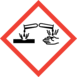 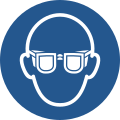 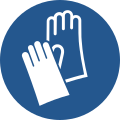 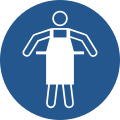 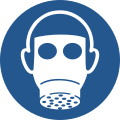 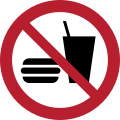 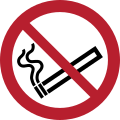 	Schutzmaßnahmen und Verhaltensregeln	Schutzmaßnahmen und Verhaltensregeln	Schutzmaßnahmen und Verhaltensregeln	Schutzmaßnahmen und Verhaltensregeln	Schutzmaßnahmen und Verhaltensregeln	Schutzmaßnahmen und Verhaltensregeln
GefahrSchutzmaßnahmen und Verhaltensregeln richten sich grundsätzlich nach den Inhalten des produktspezifischen Sicherheitsdatenblattes bzw. den Angaben der Produktinformationen des jeweiligen Präparates.Augenschutz:           Dicht schließende Schutzbrille verwenden.Körperschutz:          Gummischürze, geschlossene Schutzkleidung und Schuhe tragen.Handschutz:	      Chemikalienbeständige Schutzhandschuhe tragen.Atemschutz:	      Halb- oder Vollmaske mit Filtertyp A1P2 oder A2P2 verwenden. Verhaltensregeln: Für gute Belüftung am Arbeitsplatz sorgen. Dämpfe/ Aerosole nicht einatmen. Unter Verschluss aufbewahren. Darf nicht in die Hände von Kindern gelangen. Von Nahrungsmitteln, Getränken und Futtermitteln fernhalten. Beschmutzte Kleidung sofort wechseln. Berührung mit Augen und Haut vermeiden. Bei der Arbeit nicht essen, trinken, rauchen. Vor den Pausen und bei Arbeitsende Hände waschen.
Schutzmaßnahmen und Verhaltensregeln richten sich grundsätzlich nach den Inhalten des produktspezifischen Sicherheitsdatenblattes bzw. den Angaben der Produktinformationen des jeweiligen Präparates.Augenschutz:           Dicht schließende Schutzbrille verwenden.Körperschutz:          Gummischürze, geschlossene Schutzkleidung und Schuhe tragen.Handschutz:	      Chemikalienbeständige Schutzhandschuhe tragen.Atemschutz:	      Halb- oder Vollmaske mit Filtertyp A1P2 oder A2P2 verwenden. Verhaltensregeln: Für gute Belüftung am Arbeitsplatz sorgen. Dämpfe/ Aerosole nicht einatmen. Unter Verschluss aufbewahren. Darf nicht in die Hände von Kindern gelangen. Von Nahrungsmitteln, Getränken und Futtermitteln fernhalten. Beschmutzte Kleidung sofort wechseln. Berührung mit Augen und Haut vermeiden. Bei der Arbeit nicht essen, trinken, rauchen. Vor den Pausen und bei Arbeitsende Hände waschen.
Schutzmaßnahmen und Verhaltensregeln richten sich grundsätzlich nach den Inhalten des produktspezifischen Sicherheitsdatenblattes bzw. den Angaben der Produktinformationen des jeweiligen Präparates.Augenschutz:           Dicht schließende Schutzbrille verwenden.Körperschutz:          Gummischürze, geschlossene Schutzkleidung und Schuhe tragen.Handschutz:	      Chemikalienbeständige Schutzhandschuhe tragen.Atemschutz:	      Halb- oder Vollmaske mit Filtertyp A1P2 oder A2P2 verwenden. Verhaltensregeln: Für gute Belüftung am Arbeitsplatz sorgen. Dämpfe/ Aerosole nicht einatmen. Unter Verschluss aufbewahren. Darf nicht in die Hände von Kindern gelangen. Von Nahrungsmitteln, Getränken und Futtermitteln fernhalten. Beschmutzte Kleidung sofort wechseln. Berührung mit Augen und Haut vermeiden. Bei der Arbeit nicht essen, trinken, rauchen. Vor den Pausen und bei Arbeitsende Hände waschen.
Schutzmaßnahmen und Verhaltensregeln richten sich grundsätzlich nach den Inhalten des produktspezifischen Sicherheitsdatenblattes bzw. den Angaben der Produktinformationen des jeweiligen Präparates.Augenschutz:           Dicht schließende Schutzbrille verwenden.Körperschutz:          Gummischürze, geschlossene Schutzkleidung und Schuhe tragen.Handschutz:	      Chemikalienbeständige Schutzhandschuhe tragen.Atemschutz:	      Halb- oder Vollmaske mit Filtertyp A1P2 oder A2P2 verwenden. Verhaltensregeln: Für gute Belüftung am Arbeitsplatz sorgen. Dämpfe/ Aerosole nicht einatmen. Unter Verschluss aufbewahren. Darf nicht in die Hände von Kindern gelangen. Von Nahrungsmitteln, Getränken und Futtermitteln fernhalten. Beschmutzte Kleidung sofort wechseln. Berührung mit Augen und Haut vermeiden. Bei der Arbeit nicht essen, trinken, rauchen. Vor den Pausen und bei Arbeitsende Hände waschen.
Schutzmaßnahmen und Verhaltensregeln richten sich grundsätzlich nach den Inhalten des produktspezifischen Sicherheitsdatenblattes bzw. den Angaben der Produktinformationen des jeweiligen Präparates.Augenschutz:           Dicht schließende Schutzbrille verwenden.Körperschutz:          Gummischürze, geschlossene Schutzkleidung und Schuhe tragen.Handschutz:	      Chemikalienbeständige Schutzhandschuhe tragen.Atemschutz:	      Halb- oder Vollmaske mit Filtertyp A1P2 oder A2P2 verwenden. Verhaltensregeln: Für gute Belüftung am Arbeitsplatz sorgen. Dämpfe/ Aerosole nicht einatmen. Unter Verschluss aufbewahren. Darf nicht in die Hände von Kindern gelangen. Von Nahrungsmitteln, Getränken und Futtermitteln fernhalten. Beschmutzte Kleidung sofort wechseln. Berührung mit Augen und Haut vermeiden. Bei der Arbeit nicht essen, trinken, rauchen. Vor den Pausen und bei Arbeitsende Hände waschen.
Schutzmaßnahmen und Verhaltensregeln richten sich grundsätzlich nach den Inhalten des produktspezifischen Sicherheitsdatenblattes bzw. den Angaben der Produktinformationen des jeweiligen Präparates.Augenschutz:           Dicht schließende Schutzbrille verwenden.Körperschutz:          Gummischürze, geschlossene Schutzkleidung und Schuhe tragen.Handschutz:	      Chemikalienbeständige Schutzhandschuhe tragen.Atemschutz:	      Halb- oder Vollmaske mit Filtertyp A1P2 oder A2P2 verwenden. Verhaltensregeln: Für gute Belüftung am Arbeitsplatz sorgen. Dämpfe/ Aerosole nicht einatmen. Unter Verschluss aufbewahren. Darf nicht in die Hände von Kindern gelangen. Von Nahrungsmitteln, Getränken und Futtermitteln fernhalten. Beschmutzte Kleidung sofort wechseln. Berührung mit Augen und Haut vermeiden. Bei der Arbeit nicht essen, trinken, rauchen. Vor den Pausen und bei Arbeitsende Hände waschen.

GefahrVerhalten bei UnfällenVerhalten bei UnfällenVerhalten bei UnfällenVerhalten bei UnfällenVerhalten bei UnfällenVerhalten bei UnfällenVerhalten bei UnfällenAlarm-, Flucht- und Rettungspläne beachten.Auslaufen/ Leckagen: Mit Bindemittel (z. B. Chemikalienbinder Sand, Sägemehl) aufnehmen 
und in fest verschließbaren Behälter füllen.Unbeteiligte warnen, Vorgesetzte informieren.
Alarm-, Flucht- und Rettungspläne beachten.Auslaufen/ Leckagen: Mit Bindemittel (z. B. Chemikalienbinder Sand, Sägemehl) aufnehmen 
und in fest verschließbaren Behälter füllen.Unbeteiligte warnen, Vorgesetzte informieren.
Alarm-, Flucht- und Rettungspläne beachten.Auslaufen/ Leckagen: Mit Bindemittel (z. B. Chemikalienbinder Sand, Sägemehl) aufnehmen 
und in fest verschließbaren Behälter füllen.Unbeteiligte warnen, Vorgesetzte informieren.
Alarm-, Flucht- und Rettungspläne beachten.Auslaufen/ Leckagen: Mit Bindemittel (z. B. Chemikalienbinder Sand, Sägemehl) aufnehmen 
und in fest verschließbaren Behälter füllen.Unbeteiligte warnen, Vorgesetzte informieren.
Alarm-, Flucht- und Rettungspläne beachten.Auslaufen/ Leckagen: Mit Bindemittel (z. B. Chemikalienbinder Sand, Sägemehl) aufnehmen 
und in fest verschließbaren Behälter füllen.Unbeteiligte warnen, Vorgesetzte informieren.
Alarm-, Flucht- und Rettungspläne beachten.Auslaufen/ Leckagen: Mit Bindemittel (z. B. Chemikalienbinder Sand, Sägemehl) aufnehmen 
und in fest verschließbaren Behälter füllen.Unbeteiligte warnen, Vorgesetzte informieren.
Alarm-, Flucht- und Rettungspläne beachten.Auslaufen/ Leckagen: Mit Bindemittel (z. B. Chemikalienbinder Sand, Sägemehl) aufnehmen 
und in fest verschließbaren Behälter füllen.Unbeteiligte warnen, Vorgesetzte informieren.
Erste HilfeErste HilfeErste HilfeErste HilfeErste HilfeNotruf 112Notruf 112Standort Telefon:Ersthelfer:Ersthelfer:Ersthelfer:Standort Verbandkasten:
     Standort Verbandkasten:
     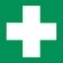 Bei jeder Erste-Hilfe-Maßnahme Selbstschutz beachten.Nach Augenkontakt: Einige Minuten behutsam mit Wasser spülen. Vorhandene Kontaktlinsen entfernen. Immer Augenarzt aufsuchen! Nach Hautkontakt: Verunreinigte Kleidung sofort ausziehen, Haut mit Wasser abwaschen.Nach Einatmen: Frischluft! Bei Bewusstlosigkeit Atemwege freihalten.Nach Verschlucken: Mund ausspülen. Reichlich Wasser trinken. Kein Erbrechen auslösen.

Arzt: ………………………………………….
Giftinformationszentrum: 0228/ 19240    
  Bei jeder Erste-Hilfe-Maßnahme Selbstschutz beachten.Nach Augenkontakt: Einige Minuten behutsam mit Wasser spülen. Vorhandene Kontaktlinsen entfernen. Immer Augenarzt aufsuchen! Nach Hautkontakt: Verunreinigte Kleidung sofort ausziehen, Haut mit Wasser abwaschen.Nach Einatmen: Frischluft! Bei Bewusstlosigkeit Atemwege freihalten.Nach Verschlucken: Mund ausspülen. Reichlich Wasser trinken. Kein Erbrechen auslösen.

Arzt: ………………………………………….
Giftinformationszentrum: 0228/ 19240    
  Bei jeder Erste-Hilfe-Maßnahme Selbstschutz beachten.Nach Augenkontakt: Einige Minuten behutsam mit Wasser spülen. Vorhandene Kontaktlinsen entfernen. Immer Augenarzt aufsuchen! Nach Hautkontakt: Verunreinigte Kleidung sofort ausziehen, Haut mit Wasser abwaschen.Nach Einatmen: Frischluft! Bei Bewusstlosigkeit Atemwege freihalten.Nach Verschlucken: Mund ausspülen. Reichlich Wasser trinken. Kein Erbrechen auslösen.

Arzt: ………………………………………….
Giftinformationszentrum: 0228/ 19240    
  Bei jeder Erste-Hilfe-Maßnahme Selbstschutz beachten.Nach Augenkontakt: Einige Minuten behutsam mit Wasser spülen. Vorhandene Kontaktlinsen entfernen. Immer Augenarzt aufsuchen! Nach Hautkontakt: Verunreinigte Kleidung sofort ausziehen, Haut mit Wasser abwaschen.Nach Einatmen: Frischluft! Bei Bewusstlosigkeit Atemwege freihalten.Nach Verschlucken: Mund ausspülen. Reichlich Wasser trinken. Kein Erbrechen auslösen.

Arzt: ………………………………………….
Giftinformationszentrum: 0228/ 19240    
  Bei jeder Erste-Hilfe-Maßnahme Selbstschutz beachten.Nach Augenkontakt: Einige Minuten behutsam mit Wasser spülen. Vorhandene Kontaktlinsen entfernen. Immer Augenarzt aufsuchen! Nach Hautkontakt: Verunreinigte Kleidung sofort ausziehen, Haut mit Wasser abwaschen.Nach Einatmen: Frischluft! Bei Bewusstlosigkeit Atemwege freihalten.Nach Verschlucken: Mund ausspülen. Reichlich Wasser trinken. Kein Erbrechen auslösen.

Arzt: ………………………………………….
Giftinformationszentrum: 0228/ 19240    
  Bei jeder Erste-Hilfe-Maßnahme Selbstschutz beachten.Nach Augenkontakt: Einige Minuten behutsam mit Wasser spülen. Vorhandene Kontaktlinsen entfernen. Immer Augenarzt aufsuchen! Nach Hautkontakt: Verunreinigte Kleidung sofort ausziehen, Haut mit Wasser abwaschen.Nach Einatmen: Frischluft! Bei Bewusstlosigkeit Atemwege freihalten.Nach Verschlucken: Mund ausspülen. Reichlich Wasser trinken. Kein Erbrechen auslösen.

Arzt: ………………………………………….
Giftinformationszentrum: 0228/ 19240    
  Bei jeder Erste-Hilfe-Maßnahme Selbstschutz beachten.Nach Augenkontakt: Einige Minuten behutsam mit Wasser spülen. Vorhandene Kontaktlinsen entfernen. Immer Augenarzt aufsuchen! Nach Hautkontakt: Verunreinigte Kleidung sofort ausziehen, Haut mit Wasser abwaschen.Nach Einatmen: Frischluft! Bei Bewusstlosigkeit Atemwege freihalten.Nach Verschlucken: Mund ausspülen. Reichlich Wasser trinken. Kein Erbrechen auslösen.

Arzt: ………………………………………….
Giftinformationszentrum: 0228/ 19240    
  Sachgerechte EntsorgungSachgerechte EntsorgungSachgerechte EntsorgungSachgerechte EntsorgungSachgerechte EntsorgungSachgerechte EntsorgungSachgerechte EntsorgungNicht in die Kanalisation gelangen lassen. Fußboden und verunreinigte Gegenstände vorsichtig säubern. Leere und unbrauchbare Verpackungen, Reste sowie verschüttete aufgenommene Stoffe in gekennzeichneten Gefäßen sammeln und der Entsorgungsstelle übergeben. 
Nicht in die Kanalisation gelangen lassen. Fußboden und verunreinigte Gegenstände vorsichtig säubern. Leere und unbrauchbare Verpackungen, Reste sowie verschüttete aufgenommene Stoffe in gekennzeichneten Gefäßen sammeln und der Entsorgungsstelle übergeben. 
Nicht in die Kanalisation gelangen lassen. Fußboden und verunreinigte Gegenstände vorsichtig säubern. Leere und unbrauchbare Verpackungen, Reste sowie verschüttete aufgenommene Stoffe in gekennzeichneten Gefäßen sammeln und der Entsorgungsstelle übergeben. 
Nicht in die Kanalisation gelangen lassen. Fußboden und verunreinigte Gegenstände vorsichtig säubern. Leere und unbrauchbare Verpackungen, Reste sowie verschüttete aufgenommene Stoffe in gekennzeichneten Gefäßen sammeln und der Entsorgungsstelle übergeben. 
Nicht in die Kanalisation gelangen lassen. Fußboden und verunreinigte Gegenstände vorsichtig säubern. Leere und unbrauchbare Verpackungen, Reste sowie verschüttete aufgenommene Stoffe in gekennzeichneten Gefäßen sammeln und der Entsorgungsstelle übergeben. 
Nicht in die Kanalisation gelangen lassen. Fußboden und verunreinigte Gegenstände vorsichtig säubern. Leere und unbrauchbare Verpackungen, Reste sowie verschüttete aufgenommene Stoffe in gekennzeichneten Gefäßen sammeln und der Entsorgungsstelle übergeben. 
Nicht in die Kanalisation gelangen lassen. Fußboden und verunreinigte Gegenstände vorsichtig säubern. Leere und unbrauchbare Verpackungen, Reste sowie verschüttete aufgenommene Stoffe in gekennzeichneten Gefäßen sammeln und der Entsorgungsstelle übergeben. 
Ort:	Datum:Ort:	Datum:Ort:	Datum:Unterschrift Verantwortlicher:Unterschrift Verantwortlicher:Unterschrift Verantwortlicher:Unterschrift Verantwortlicher:Es wird bestätigt, dass die Inhalte dieser Betriebsanweisung mit den betrieblichen Verhältnissen und Erkenntnissen der Gefährdungsbeurteilung übereinstimmen.Es wird bestätigt, dass die Inhalte dieser Betriebsanweisung mit den betrieblichen Verhältnissen und Erkenntnissen der Gefährdungsbeurteilung übereinstimmen.Es wird bestätigt, dass die Inhalte dieser Betriebsanweisung mit den betrieblichen Verhältnissen und Erkenntnissen der Gefährdungsbeurteilung übereinstimmen.Es wird bestätigt, dass die Inhalte dieser Betriebsanweisung mit den betrieblichen Verhältnissen und Erkenntnissen der Gefährdungsbeurteilung übereinstimmen.Es wird bestätigt, dass die Inhalte dieser Betriebsanweisung mit den betrieblichen Verhältnissen und Erkenntnissen der Gefährdungsbeurteilung übereinstimmen.Es wird bestätigt, dass die Inhalte dieser Betriebsanweisung mit den betrieblichen Verhältnissen und Erkenntnissen der Gefährdungsbeurteilung übereinstimmen.Es wird bestätigt, dass die Inhalte dieser Betriebsanweisung mit den betrieblichen Verhältnissen und Erkenntnissen der Gefährdungsbeurteilung übereinstimmen.